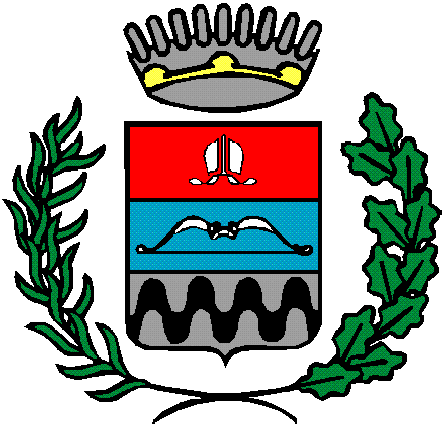 BANDO PREMIO LETTERARIO “CITTÀ DI ARCORE” 2017In ricordo della poetessa Alda Merini SCHEDA  DI    PARTECIPAZIONE    NOTA: la presente scheda tecnica deve essere presentata insieme alla documentazione dei propri lavori nei tempi e nei modi previsti dall’apposito bando di selezioneIl / La sottoscritto/a:Luogo e data di nascita:……………………………………………………………………………….Indirizzo civico e Città: ……………………………………………………………………………….E - mail: ……………………………………………………………………………………………….CHIEDEdi concorrere alla III° edizione del Premio Letterario “Città di Arcore”per la sezione ……. e con la seguente Opera dal titolo: DICHIARAdi accettare le regole di partecipazione previste dal bando per l’assegnazione del premioALLEGAElaborato o opera così come richiesto dal bandoIl/ la sottoscritto/a è a conoscenza che, ai sensi dell’art. 26 della legge 15/68, le dichiarazioni mendaci, la falsità negli atti e l’uso di atti falsi sono puniti ai sensi del codice penale e delle leggi speciali. Inoltre, il sottoscritto autorizza al trattamento dei dati personali, secondo quanto previsto dalla Legge675/96 del 31 dicembre 1996.Data:……………………. Firma: ……………………Firma del tutore se il partecipante è minorenne: ……………………………….